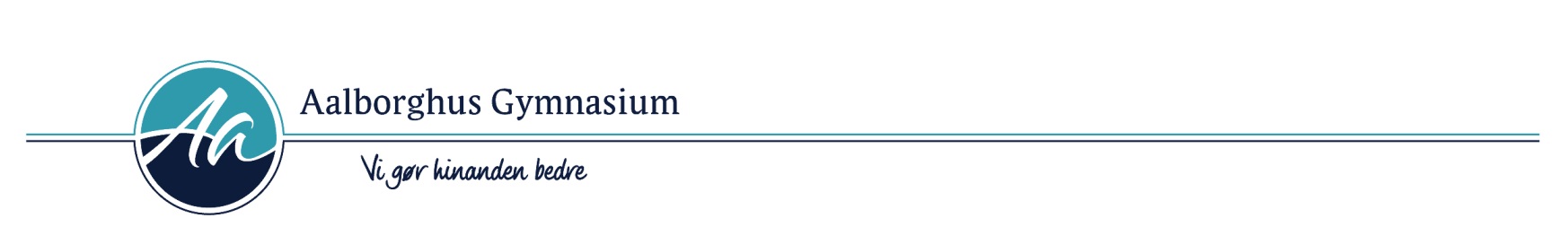 3g Studieretningsprojekt
Afleveres senest: mandag d. 19. april 2021 kl. 15.30.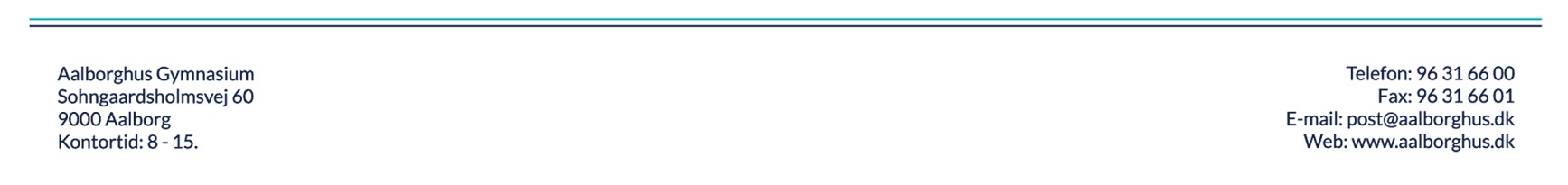 Elev id: Elev: Elev id: Elev: Fag: 	Vejleder:Bioteknologi AHistorie AEmne: Den spanske syge og Covid-19Opgaveformulering:Den spanske syge er den epidemi, der indtil videre har kostet flest mennesker livet. I dag står vi i samme situation med Covid-19 pandemien. I denne opgave skal du undersøge, hvad vi har lært af den spanske syge.Opgaven skal omfatte:Beskriv den spanske syges hærgen i Danmark og økonomiske, sociale og politiske årsager til, at den blev så alvorlig en pandemi, som den gjorde. Forklar på baggrund af en kildekritisk analyse af bilag 1 samt evt. yderligere materiale, hvordan man i samtiden mente, at den spanske syge opstod og spredtes, og hvilken mikroorganisme der var årsag til sygdommen.  Relater de samtidige forestillinger til nyere teorier og til vores viden om virus i dag. Inddrag eksempler på metoder man benyttede i forskningen, dengang og nu.Diskuter hvilke forholdsregler man i dag kan tage for at begrænse risikoen for udbredelse af pandemier som den spanske syge og Covid-19. Du skal herunder specifikt se på udviklingen af vacciner med fokus på udviklingen af Covid-19 vacciner. Find evt. inspiration i Bilag 2.Bilag 1: Oluf Thomsen: Krigsepidemiologisk erfaringer, 1919, s. 86-95.Bilag 2: https://www.sst.dk/da/corona/vaccination-mod-covid-19/godkendte-vacciner-i-danmarkOpgavens omfang: 15-20 sider